Benützungsgesuch für Gemeindeanlagen der Gemeinde Rain 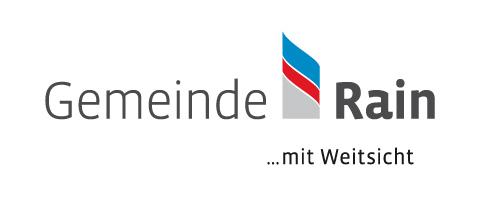 Zutreffendes ankreuzen	Verantwortliche PersonenDer/Die Unterzeichnete hat das Benützungsreglement der Gemeindeanlagen zur Kenntnis genommen und ist damit einverstanden Ort / Datum:      	Unterschrift:      _____________________________________________________		________________________________________________________________________Kopie an: Hauswart: MZG, Feldmatt, Sportanlagen 079 476 65 10 / Hauswart: Chrüzmatt, Petermann 079 476 55 10 / Küchenverantwortliche / Finanzen / Infrastruktur / FeuerwehrGewünschte Räume / InfrastrukturVeranstalter:      Veranstalter:      Veranstalter:      Art des Anlasses:      Art des Anlasses:      Art des Anlasses:      Art des Anlasses:      Anzahl Besucher:      Anzahl Besucher:      Anzahl Besucher:      VeranstaltungDatum:Datum:Datum:Datum:Datum:Datum:Datum:Datum:Datum:Beginn/Ende Anlassvon:      bis:       von:      bis:       von:      bis:       von:      bis:       von:      bis:       von:      bis:       von:      bis:       von:      bis:       von:      bis:       Start VorbereitungenDatum:Datum:Datum:Datum:Datum:Datum:Datum:Datum:Datum:Start VorbereitungenUhrzeit:Uhrzeit:Uhrzeit:Uhrzeit:Uhrzeit:Uhrzeit:Uhrzeit:Uhrzeit:Uhrzeit:Abgabe RäumlichkeitenDatum:Datum:Datum:Datum:Datum:Datum:Datum:Datum:Datum:Abgabe RäumlichkeitenUhrzeit:Uhrzeit:Uhrzeit:Uhrzeit:Uhrzeit:Uhrzeit:Uhrzeit:Uhrzeit:Uhrzeit:Zutreffendes ankreuzen:Zutreffendes ankreuzen: Barbetrieb Uhrzeitvon:      von:      von:      von:      von:      von:      von:      von:      von:       Barbetrieb Uhrzeitbis:      bis:      bis:      bis:      bis:      bis:      bis:      bis:      bis:       Generalprobe Datum:      Datum:      Zeit von:       Zeit bis:       Generalprobe Datum:       Datum:       Zeit von:       Zeit bis:       Benützung mit betr. Vereinen abgeklärtKüche:Name:      Tel.      E-Mail:       WirtschaftsbetriebFestwirtschaft:Name:      Tel.      E-Mail:       Luegsch (nur bei Alkoholausschank)Parkdienst:Name:      Tel.      E-Mail:       VereinshaftpflichtversicherungReinigung:Name:      Tel.      E-Mail:      VeranstaltungschefName:      Adresse:      Tel.      E-Mail:      Rechnung anName:      Adresse:      Tel.      E-Mail:      Mehrzweckgebäude/
Turnhalle Feldmatt Kosten Fr. leer lassenSchulhaus Feldmatt Kosten Fr. leer lassenSchulhaus / 
Turnhalle ChrüzmattKosten Fr. leer lassen Kosten Fr. leer lassen AussenanlagenAussenanlagenKosten Fr. leer lassen Mehrweckhalle 402 m2  Aula  Turnhalle  Fussballplatz  Fussballplatz  Bühne 170 m2  Werkraum  WC  Spielwiese  Spielwiese  WC MZG Handarbeit  Umkleidekabinen 1+2 Beachvolleyfeld  Beachvolleyfeld  Stühle und Tische  Gruppenraum  Turnlehrerzimmer  Laufbahn / Weitsprung Laufbahn / Weitsprung Mikrophone Gruppenraum Velounterstand  Allwetterplatz blau Allwetterplatz blau Foyer f. Barbetrieb Allwetterplatz rot  Allwetterplatz rot  Küche (sep. Blatt)TotalTotal Allwetterplatz schwarz  Allwetterplatz schwarz  Umkleidekabinen 1+2 Aussengeräteraum Sportplatz Aussengeräteraum Sportplatz Umkleidekabinen 3+4Diverses FestbankgarniturenDiverses FestbankgarniturenDiverses FestbankgarniturenDiverses Festbankgarnituren Aussengeräteraum roter Platz Aussengeräteraum roter Platz Turnlehrerzimmer Diverses FestbankgarniturenDiverses FestbankgarniturenDiverses FestbankgarniturenDiverses Festbankgarnituren Vorplatz / Durchgang MZG Vorplatz / Durchgang MZG Schminkraum 24 m2 Diverses FestbankgarniturenDiverses FestbankgarniturenDiverses FestbankgarniturenDiverses Festbankgarnituren WC WC Theatergarderobe Diverses FestbankgarniturenDiverses FestbankgarniturenDiverses FestbankgarniturenDiverses Festbankgarnituren Parkplatz Chrüzmatt Parkplatz Chrüzmatt Mehrzweckraum  Probelokal Bemerkungen:TotalTotal Theorielokal: Fr, Sa, So Total*Hauswartsentschädigungen werden gemäss Rapportblatt zusätzlich verrechnet.*Hauswartsentschädigungen werden gemäss Rapportblatt zusätzlich verrechnet.*Hauswartsentschädigungen werden gemäss Rapportblatt zusätzlich verrechnet.*Hauswartsentschädigungen werden gemäss Rapportblatt zusätzlich verrechnet.*Hauswartsentschädigungen werden gemäss Rapportblatt zusätzlich verrechnet.*Hauswartsentschädigungen werden gemäss Rapportblatt zusätzlich verrechnet.*Kostenzusammenzug *Kostenzusammenzug *Kostenzusammenzug Fr. Fr. Fr. 